Approved by order of "Azerbaijan Caspian Shipping" Closed Joint Stock Company dated 1st of December 2016 No. 216.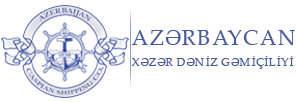 “AZERBAIJAN CASPIAN SHIPPING” CLOSED JOINT STOCK COMPANYANNOUNCES AN OPEN BIDDING FOR PROCUREMENT OF PLASTIC PIPES AND BATHROOM FIXTURESB I D D I N G   No. AM-034/2018Procurement Committee of "ACS" CJSC(On the participant`s letter head)APPLICATION FOR PARTICIPATION IN THE OPEN BIDDING___________ city                                                                          “__”_______20____________№           							                                                                                          To attention of Mr. Jabrail MahmudluChairman of Procurement Committee of  "ACS" CJSCWe, hereby confirm the intention of [ to state full name of the participant ] to participate  in the open bidding No.  [ bidding No. shall be inserted by participant ] announced by "ACS" CJSC in respect of procurement of "__________________" .Moreover, we confirm that no winding - up or bankruptcy proceeding is being performed or there is no circumstance of cessation of activities or any other circumstance that may impede participation of [ to state full name of the participant ]  in the stated bidding. In addition, we warrant that [ to state full name of the participant ] is not an affiliate of "ACS" CJSC.Below mentioned contact details are available to respond to any question that may emerge in relation to the documents submitted and other issues : Contact person :  . . . . . . . . . . . . . . . . . . . . . . .  Position of the contact person  :. . . . . . . . . . . . . . . . . . . . . . . Telephone No. : . . . . . . . . . . . . . . . . . . . . . . . Fax No. : . . . . . . . . . . . . . . . . . . . . . . . E-mail address. : . . . . . . . . . . . . . . . . . . . . . . . Attachment :Original of the bank evidence as  a proof of payment of participation fee  – __ page(s).________________________________                                   _______________________(initials of the authorized person)                                                                                                        (signature of the authorized person)_________________________________                                                   (position of the authorized person)                                                                                                                          STAMP HERELIST OF PLASTIC PIPES AND BATHROOM FIXTURESLOT 1LOT-2Only DDP shall be accepted as a delivery term form local entities. Price offers shall be accepted in manats. Other conditions shall not be accepted. Goods supplied from outside the country are only accepted under CIP and DAP Baku term.It is necessary to indicate the model and the country of manufacture, compliance with requirements of the relative standards  of each uniform good for which quotation is submitted by the relevant entity. The winning company must submit the samples and agree on them with the procuring company before conclusion of the contract.For technical questions please contact :Elchin Guliyev ( 050 ) 289 88 58E-mail: elchin.quliyev@acsc.azDue diligence shall be performed in accordance with the Procurement Guidelines of "Azerbaijan Caspian Shipping" Closed Joint Stock Company prior to the conclusion of the purchase agreement with the winner of the bidding.  Such winner company shall enter the following link ( http://www.acsc.az/az/pages/2/241 ) and fill in the special application  or present the following documents :http://www.acsc.az/az/pages/7/247 Articles of association of the Company (including all amendments and changes thereto) An extract from state registry of commercial legal entities  (such extract to be issued not later than last 1 month)Information on the founder in case if the founder of the company is a legal entityCertificate of Tax Payer`s Identification Number Audited accounting balance sheet or tax declaration  (depending on the taxation system) / reference issued by taxation bodies on non-existence of debts for tax Identification card of the legal representative Licenses necessary for provision of the relevant services / works  (if any)No agreement of purchase shall be concluded with the company which did not present the above-mentioned documents or failed to be assessed positively as a result of the due diligence performed! Submission documentation required for participation in the bidding :Application for participation in the bidding (template has been attached hereto) ;Bank evidence as a proof of participation fee ;Bidding offer At the initial stage, application for participation in the bidding ( signed and stamped ) and bank evidence proving payment of participation fee shall be submitted in English, Russian or in Azerbaijani languages to the official address of "Azerbaijan Caspian Shipping" CJSC or email address of contact person in charge by the date of 29.11.2018, 18.00 Baku time.Description (list) of goods, works or services has been attached  hereto. The amount of participation fee and collection of general terms and conditions (bidding offer documentation)  :Any participant (bidder), who desires to participate in the bidding and to submit its bidding offer, shall pay for participation fee stated below and shall submit the evidence as a proof of payment to "ACS" CJSC not later than the date stipulated in section one.  All participants (bidders), who have fulfilled these requirements, may obtain general terms relating to the procurement subject from contact person in charge by the date envisaged in section III of this announcement at any time from 09.30 till 17.30 at any business day of the week.  LOT-1  AZN 50  (VAT inclusive)  LOT-2 AZN 50 (VAT inclusive)or its equivalent which may be paid in USD or EURO.   Account No. :Except for circumstances where the bidding is cancelled by ACS CJSC, participation fee shall in no case be refunded!Final deadline date and time for submission of the bidding offer :All participants, which have submitted their application for participation in the bidding and bank evidence as a proof of payment of participation fee by the date and time stipulated in section one, shall submit their bidding offer (one original and two copies) enclosed in sealed envelope to "ACS" CJSC by the date of 10.12.2018, by 15.00 Baku time.All bidding offer envelopes submitted after above-mentioned date and time shall be returned back unopened. Applicable rules in the bidding and exclusive right of "ACS" CJSC :The bidding shall be held in accordance with the order dated 12 June 2014, No. 99 and " Guidelines for Organization and Management of procurement in "Azerbaijan Caspian Shipping" Closed Joint Stock Company" which has been approved on the basis of such order.   "Azerbaijan Caspian Shipping" Closed  Joint Stock Company shall be entitled to refuse all bidding offers and terminate the bidding in accordance with " Guidelines for Organization and Management of procurement in "Azerbaijan Caspian Shipping" Closed Joint Stock Company".Address of the procuring company :The Azerbaijan Republic, Baku city, AZ1029 (postcode), Heydar Aliyev Avenue 152, “Chinar Plaza” 24th floor, Procurement Committee of ACSC. Contact person in charge :Vugar Jalilov Secretary of the Procurement Committee of "ACS" CJSCTelephone No. : +994 12 404 37 00 (1132)E-mail: tender@acsc.az mailto:tender@acsc.azContact person on legal issues :Telephone No. : +994 50   277 02 85E-mail address. :  Huquq.meslehetcisi@acsc.azmailto:Huquq.meslehetcisi@acsc.azTender offer envelopes` opening date and time : The opening of the envelopes shall take place on 10.12.2018, at 16.00 Baku time in the address stated in section V of the announcement.  Information  on the winner of the bidding :Information on the winner of the bidding can be found on the announcement tab from the official website of  "ACS" CJSC.  Other conditions of the bidding :№Description of the GoodsMeasurement unitQuantity1"American" type flare joint external thread Ø 40 mmp i e c e ( s )502"American" type flare joint external thread Ø 25 mmp i e c e ( s )1103"American" type flare joint external thread Ø 32 mmp i e c e ( s )54"American" type flare joint  internal thread Ø 20 mmp i e c e ( s )305"American" type flare joint internal thread Ø 25 mmp i e c e ( s )1256"American" type flare joint external thread Ø 15 mmp i e c e ( s )957"American" type flare joint internal thread Ø 15 mmp i e c e ( s )1208"American" type flare joint internal thread Ø 32 mmp i e c e ( s )109Plastic coupling Ø 25 mm / external thread Ø 20 mm p i e c e ( s )9510Plastic coupling Ø 25 mm / Ø 15 mm internal thread p i e c e ( s )8511Plastic coupling Ø 25 mm / Ø 20 mm internal thread p i e c e ( s )512Plastic coupling Ø 20 mm / Ø 15 mm internal thread p i e c e ( s )513Plastic coupling Ø 40 mm internal threadp i e c e ( s )5014Plastic pipe  Ø 100 mm (drainage) m e t r e (s)  14015Plastic pipe Ø 20 mm m e t r e (s)  35016Plastic pipe Ø 25 mm m e t r e (s)  15017Plastic pipe Ø 32 mm m e t r e (s)  15018Plastic pipe Ø 40 mmm e t r e (s)  10019Plastic pipe  Ø  50 mm L=2 metres  (drainage) p i e c e ( s )10020Plastic pipe Ø 75 mm m e t r e (s)  9021Plastic bend Ø  20 mmp i e c e ( s )15022Plastic bend Ø 25 mm p i e c e ( s )17023Plastic bend Ø 32 mmp i e c e ( s )2024Plastic bend Ø 50 mmp i e c e ( s )2025Plastic adapting pipe Ø 100 / 50 mmp i e c e ( s )5026Plastic adapting pipe Ø 25 / 20 mm p i e c e ( s )13027Plastic angle section Ø 40 mmp i e c e ( s )8028Plastic angle section Ø 50 mmp i e c e ( s )5029Plastic sleeve pipe  Ø 100 mm (drainage)p i e c e ( s )5030Plastic sleeve pipe Ø 20 mmp i e c e ( s )8031Plastic sleeve pipe Ø 25 mm p i e c e ( s )19032Plastic sleeve pipe Ø 32 mm  p i e c e ( s )9033Plastic coupling bend Ø 20 mm internal threadp i e c e ( s )8034Plastic coupling bend Ø 25 mm external threadp i e c e ( s )6035Plastic coupling Ø 25 mm external threadp i e c e ( s )5036Plastic coupling Ø 32 mm external threadp i e c e ( s )5037Plastic coupling Ø 32 mm internal threadp i e c e ( s )9038Plastic coupling angle joint Ø 25 mm internal threadp i e c e ( s )10039Plastic plug Ø 25 mmp i e c e ( s )3040Plastic plug Ø 20 mmp i e c e ( s )4041Plastic T-joint Ø 100 mm p i e c e ( s )8042Plastic T-joint Ø 20 mmp i e c e ( s )2043Plastic T-joint Ø 25 mmp i e c e ( s )10044Plastic T-joint Ø 32 mmp i e c e ( s )5045Plastic T-joint Ø 40 mmp i e c e ( s )5046Plastic valve (faucet) Ø  20 mmp i e c e ( s )6047Plastic valve (faucet) Ø 25 mmp i e c e ( s )14548Plastic valve (faucet) Ø 32 mm p i e c e ( s )11549Plastic collar clamp Ø  20 mmp i e c e ( s )12050Plastic collar clamp Ø 25 mmp i e c e ( s )12051Plastic collar clamp Ø 32 mmp i e c e ( s )11052Plastic coupling Ø  50 mmp i e c e ( s )1053Plastic valve (faucet) Ø 50 mmp i e c e ( s )1054Plastic valve (faucet) Ø 40 mmp i e c e ( s )1055Plastic valve (faucet) Ø 63 mmp i e c e ( s )556Plastic sleeve pipe Ø  75 mm PVC vacuum p i e c e ( s )2057Plastic T-joint Ø 75 mmp i e c e ( s )2058Plastic U section  Ø 20 mmp i e c e ( s )5059Plastic bend Ø 63 mm 135° PVC vacuump i e c e ( s )5060Plastic bend Ø 20 mm 135° PVC vacuump i e c e ( s )6061Plastic adapting pipe Ø 50 / 20 mm PVC vacuum p i e c e ( s )5062Plastic coupling Ø 63 mm (internal thread 76 mm) PVC vacuump i e c e ( s )2063Plastic coupling Ø 50 mm (internal thread 50 mm) PVC vacuump i e c e ( s )2064"American" type flare joint   Ø 20 mm  PVC vacuum p i e c e ( s )6065Plastic coupling Ø 20 mm (internal thread 15 mm) PVC vacuump i e c e ( s )6066Plastic pipe Ø 150 mm (for drainage)m e t r e (s)  6067Plastic pipe Ø 100 mm L=0,5 m (for drainage)p i e c e ( s )2068Plastic pipe Ø 100 mm L=0,3 m (for drainage)p i e c e ( s )2069Plastic bend Ø 76 mm 90 °  (for drainage)p i e c e ( s )2070Plastic collar clamp Ø 100 mm (for drainage)p i e c e ( s )2071Plastic collar clamp Ø 76 mm (for drainage)p i e c e ( s )20№Description of the GoodsMeasurement unitQuantity1Valve (bronze) Du 25p i e c e ( s )602Valve (bronze) Du 32p i e c e ( s )503Valve (bronze) Du 20p i e c e ( s )654Valve (bronze) Du 40p i e c e ( s )205Tube with bilateral thread Ø 15 (bronze)p i e c e ( s )506Connection hose L-60 (equipped with bolts on either ends)p i e c e ( s )1807Wash basin p i e c e ( s )1108Shower tap for intimate washingp i e c e ( s )1909U - bend for wash basinp i e c e ( s )20010U - bend for toilet bowlp i e c e ( s )8511Wall type water mixer tapp i e c e ( s )11012Water mixer tap (for shower) p i e c e ( s )26013Water mixer tap for wash basinp i e c e ( s )24014Long sleeve water mixer tapp i e c e ( s )10515Water flush internal components (set) p i e c e ( s )4016Tulip type wash basin with support p i e c e ( s )5317Toliet basin (Asia type) p i e c e ( s )2818Toilet basin (Europe type) p i e c e ( s )6019Tray type bath basin  800 x 800 squarep i e c e ( s )4020Bath shower p i e c e ( s )2521Mixer tap hose 60 cmp i e c e ( s )25022Valve (faucet) "Arko"p i e c e ( s )20023Water Heater 80 Litres  220 V (Ariston quality)p i e c e ( s )724Water Heater 50 Litres 220 V (Ariston quality)p i e c e ( s )425Water Heater 100 Litres 220 V (Ariston quality)p i e c e ( s )726Water cistern for "Asia" type sanitary bowlp i e c e ( s )527Gate valve (faucet)  DU 15 (bronze) p i e c e ( s )5028Bronze tube with bilateral thread (Ø 20 mm external thread)p i e c e ( s )5029Bronze adapter  Ø 1/2" outer thread / 3/8" internal threadp i e c e ( s )5030Heating radiator (width 1 m, 10 heating sections) p i e c e ( s )1031Bronze tube with bilateral thread - internal thread Ø 20 mm, external thread 15 mmp i e c e ( s )5032U - bend for bath basin p i e c e ( s )5033Valve (bronze) Du 15p i e c e ( s )6034Collar clamp for hose Ø 16 mmp i e c e ( s )9035Water Heater 200 Litres 220 V (Ariston quality)p i e c e ( s )436Toilet bowl lid p i e c e ( s )5037Toilet bowl bolt (with plug)s e t4038Tulip type wash basin bolt (with plug) s e t40